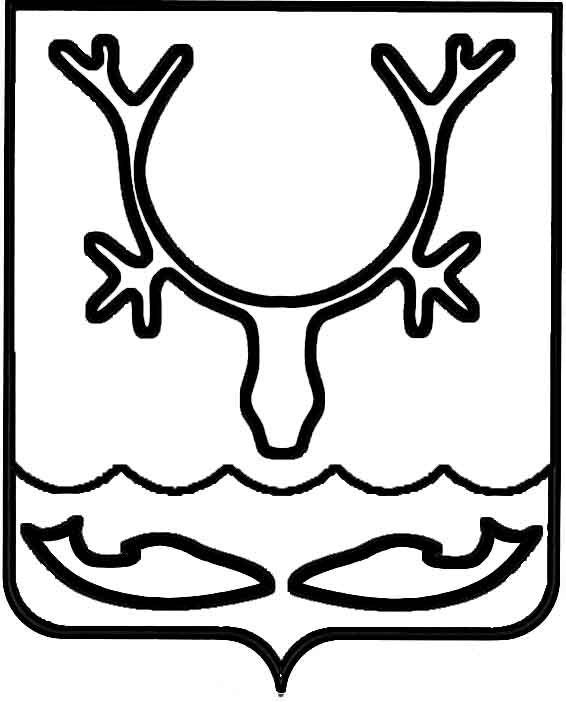 Администрация муниципального образования
"Городской округ "Город Нарьян-Мар"РАСПОРЯЖЕНИЕВ соответствии с постановлением Правительства Российской Федерации                       от 07.03.2018 № 237 "Об утверждении Правил предоставления средств государственной поддержки из федерального бюджета бюджетам субъектов Российской Федерации для поощрения муниципальных образований – победителей Всероссийского конкурса лучших проектов создания комфортной городской среды", 
в целях получения государственной финансовой поддержки на реализацию комплекса мероприятий по благоустройству одной или нескольких взаимосвязанных территорий общего пользования в муниципальном образовании "Городской округ "Город 
Нарьян-Мар", направленного на улучшение архитектурного облика города, повышение уровня санитарно-эпидемиологического и экологического благополучия жителей города: Принять участие во Всероссийском конкурсе лучших проектов создания комфортной городской среды в муниципальных образованиях.Организовать с 25.10.2019 по 14.11.2019 прием предложений                        от жителей муниципального образования "Городской округ "Город Нарьян-Мар" 
по выбору общественной территории (общественных территорий).Определить местом сбора предложений от жителей муниципального образования "Городской округ "Город Нарьян-Мар" по выбору общественной территории (общественных территорий) управление жилищно-коммунального хозяйства Администрации муниципального образования "Городской округ "Город Нарьян-Мар", расположенное по адресу: город Нарьян-Мар, улица Смидовича, 
дом 11, кабинеты № 7, 8, 9. Время приема: с 08.30 до 17.30, электронный адрес: 
Goradm@adm-nmar.ru, т. 4-99-76, 4-58-97. Контроль за исполнением настоящего распоряжения возложить                             на первого заместителя главы Администрации муниципального образования "Городской округ "Город Нарьян-Мар".21.10.2019№710-рО принятии участия во Всероссийском конкурсе лучших проектов создания комфортной городской средыГлава города Нарьян-Мара О.О. Белак